10.06. gr IIWitam Pracowite Pszczółki.Wielkimi krokami zbliża się do nas lato. Myślę, że wiecie, co można robić latem i jakie symbole towarzyszą tej porze roku. 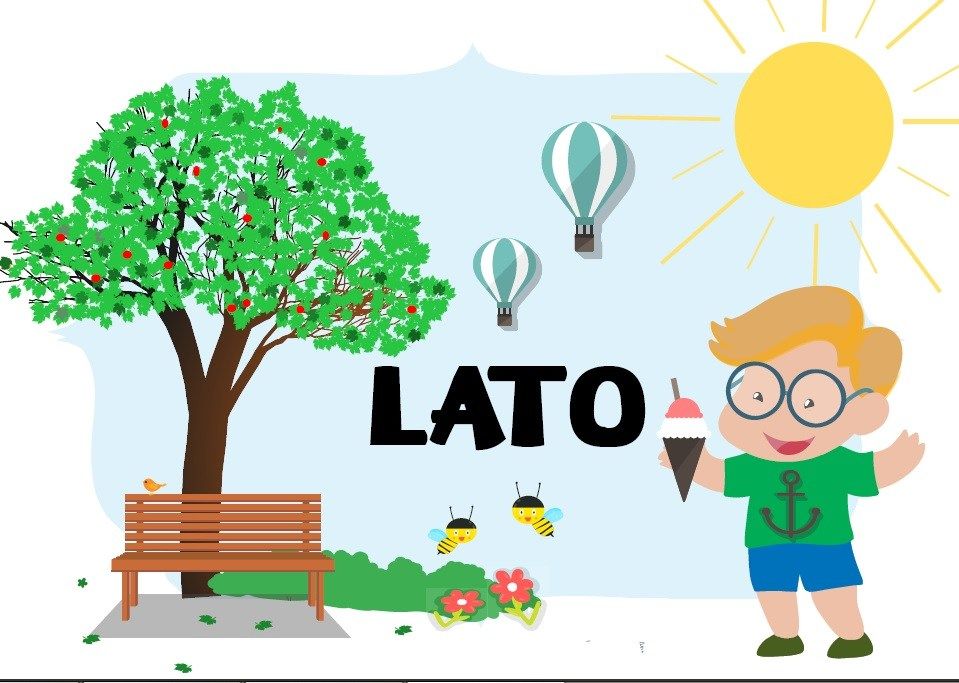 W karcie pracy na stronie 64, 65, spróbujcie odpowiedzieć za co lubicie lato. Zwróćcie uwagę jakie symbole towarzyszą nowej porze roku?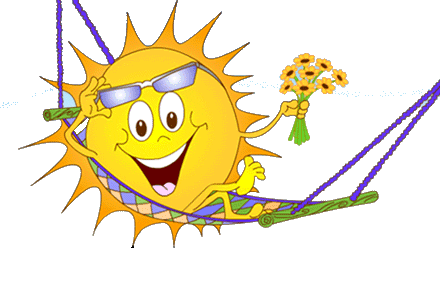 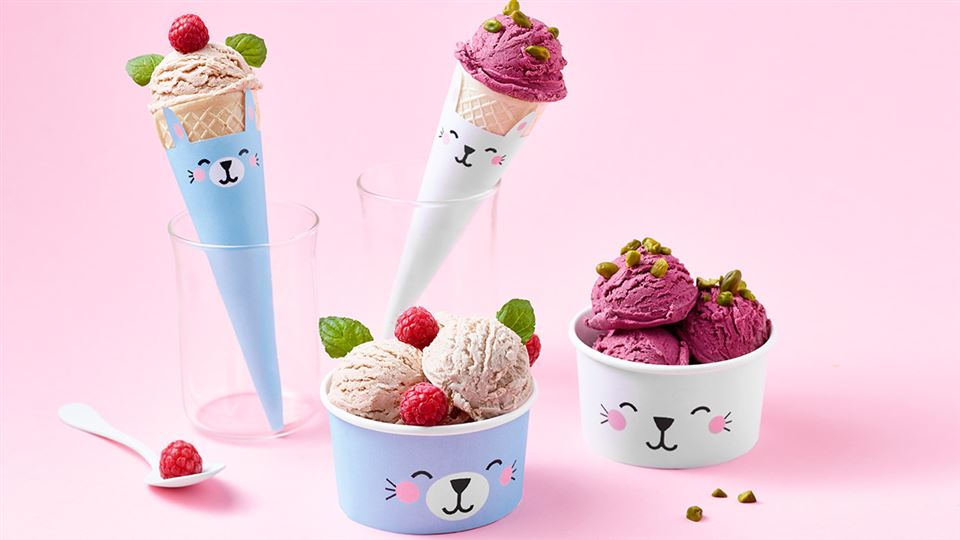 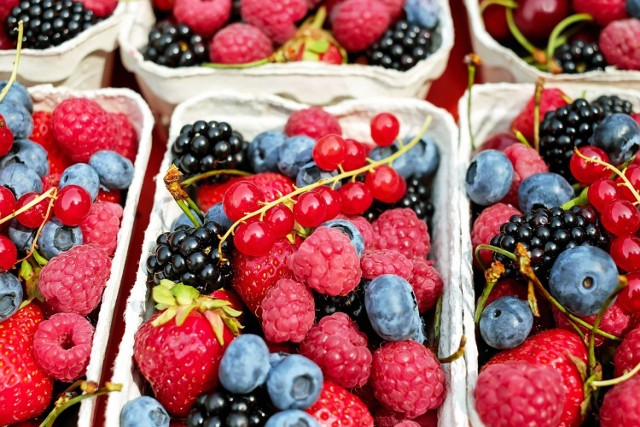  Ja bardzo lubię lato za wakacje, słońce i pyszne owoce, no i za lody. Czy jedliście  już poziomki i truskawki? Za kilka dni będą czereśnie i inne owoce. Te wszystkie smaczne rzeczy możecie zobaczyć w karcie pracy.Spróbujcie przy pomocy rodziców ułożyć kilka zdań o tej porze roku: Np. Latem na polu dojrzewa zboże.Latem ludzie zbierają na polach truskawki.Latem w lesie rosną jagody ….A co dzieci robią latem, zastanówcie się.Zabawa ruchowa z wykorzystaniem rymowanki o wakacjach.Dziecko maszeruje po kole i mówi rymowankę:Wakacje, wakacje, To wspaniały czas, czekają na nas morze, Góry, rzeka, las.Zabawa dydaktyczna  Czym pojedziemy na wakacje?Żeby lepiej wykonywać zadania , proszę obejrzyjcie film o  środkach transportu:https://www.youtube.com/watch?v=E2DJ-9rrBsI*W dalszym ciągu karta pracy kolejna s. 66. Określcie, dlaczego pętle są tak narysowane. Skończcie rysowanie kwiatków i pokolorujcie je. *Rozwiążcie teraz  zagadek o środkach lokomocji:Rodzic czyta zagadkę, a dziecko wskazuje odpowiedź, wskazuje i nazywa pojazd  ( ilustracje zamieszczone w załączniku ,,środki transportu”)Pędzi po torze szybko z daleka,Bo tłum podróżnych na stacji czeka. (pociąg)Ma skrzydła choć nie jest ptakiem,Lata podniebnym szlakiem. ( samolot)Ma maskę a pod nią konie Cylindry nie na głowieA w środku siedzi człowiek.( samochód)To wielka łatająca maszynaOwada - ważkę przypomina. ( helikopter)*Ćwiczenia słuchowe.Rodzic podaje  nazwę pojazdu z podziałem na sylaby, a dziecko wskazuje ,co to za pojazd,Np. sa- mo- lot,ro- wer,  sta-tek,mo-tor, he-li-kop-ter,ża- glu- wka itp*Ćwiczenia klasyfikacyjne ,,Po lądzie, w wodzie, czy w powietrzu?Rodzic wymienia nazwy  pojazdów, a dziecko określa gdzie dany pojazd porusza się. Można również wykorzystać ilustracje – symbole: chmura-  powietrze.fale –wodaCiemna linia, droga – ląd.Rodzic rozkłada w odstępach trzy symbole obrazków, zadaniem dziecka jest umieścić dany pojazd pod właściwym symbolem, np. autobus, rower, pojazd, - droga, samolot, balon- powietrze, statek, łódka, kuter, żaglowiec- woda itp *Ćwiczenia spostrzegawczości – szukamy różnic.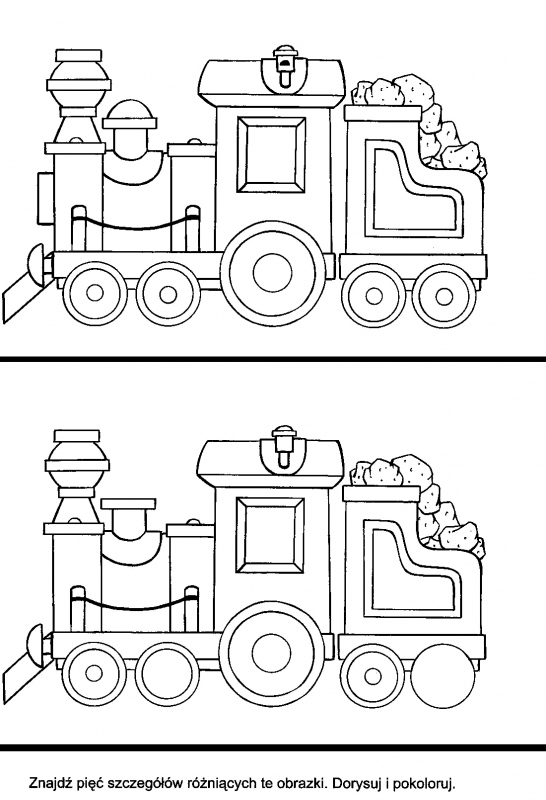 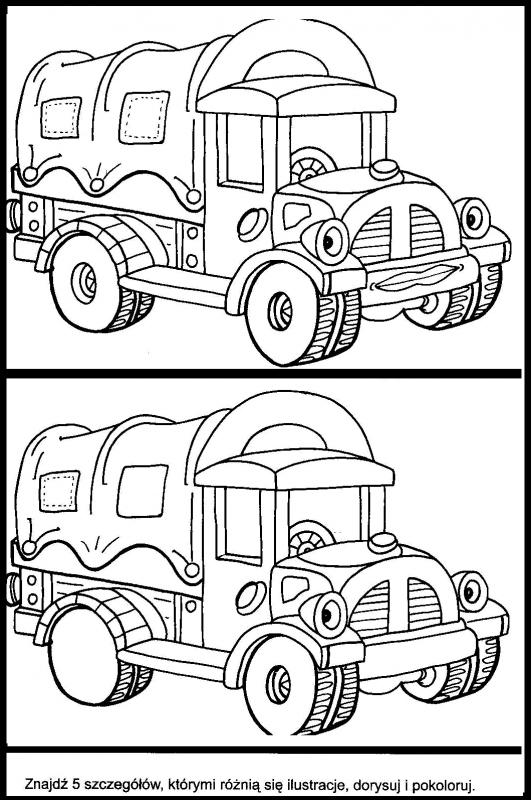 Zapraszam was do ćwiczeń gimnastycznych – pamiętajcie  ,,Ruch to zdrowie”.https://www.youtube.com/watch?v=RsKRBBhgrYQ  Gimnastyka dla dzieci w domu :)Przypominam o zasadach bezpieczeństwa, ćwiczcie z zaangażowaniem ale ostrożnie. No i oczywiście niezbędny jest dodatkowo ruch na dworze, bieg, podskoki, spacer, może też być jazda na rowerze, oczywiście z rodzicem.Na koniec ćwiczenia klasyfikacyjne, oczywiście z naszymi kartami pracy s.67. Wasze zadanie polega na otoczeniu w pierwszej  pętli obrazków kwiatów polnych , czyli tych które rosną na łące, w rowie, na podwórku. W drugiej pętli obrazków zwierząt leśnych. Mam dzieję, że znacie zwierzęta żyjące w lesie. Pokolorujcie kwiaty. Zróbcie falę między nimi.- linięŻyczę wam miłego dnia i cierpliwości podczas wykonywania zadań. Wierzę w wasze zdolności, dacie radę. Pozdrawiam serdecznie , Ludwika Kruk. Dla chętnych dzieci kolorowanka związana z porami roku, środki transportu i ich cienie.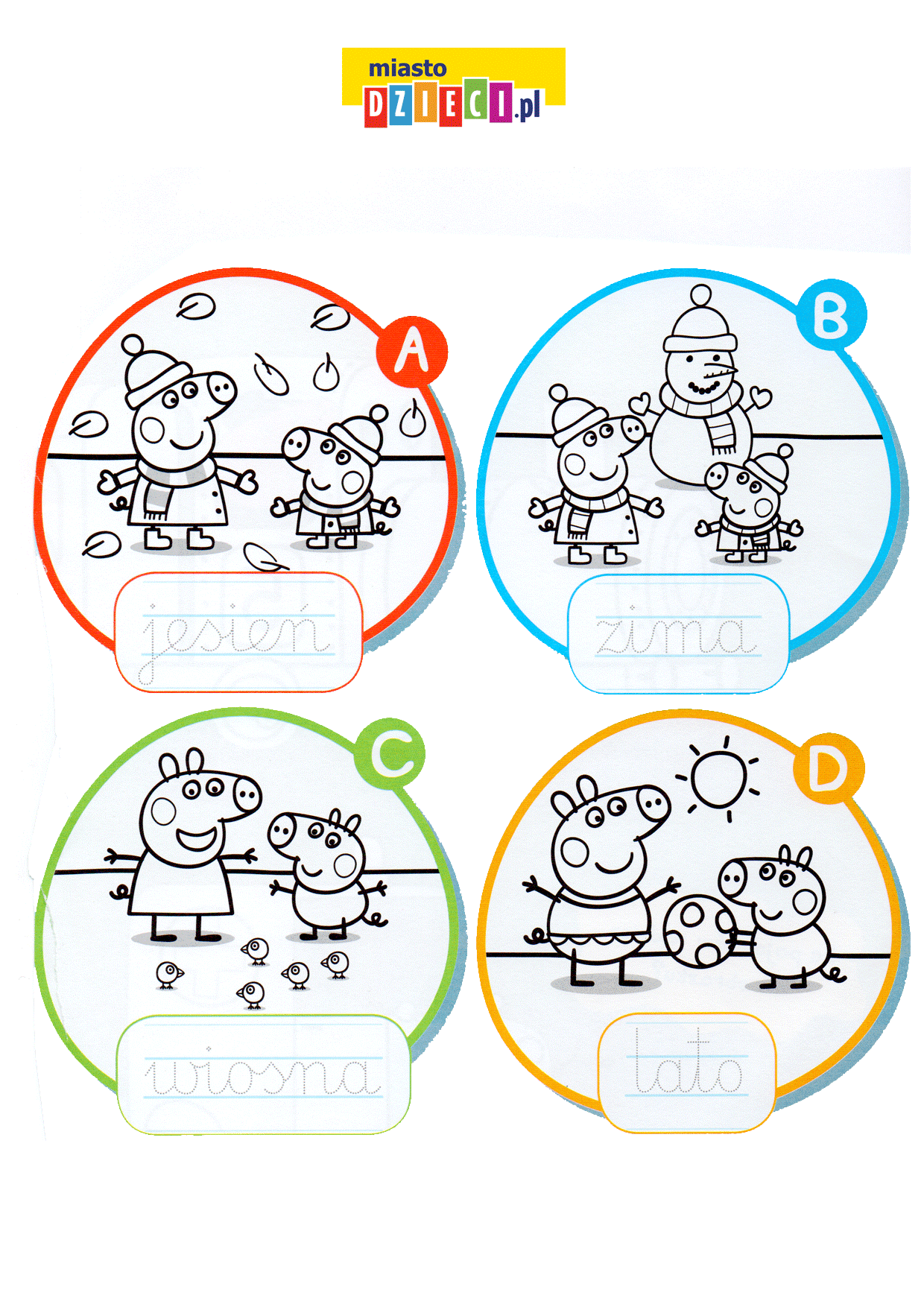 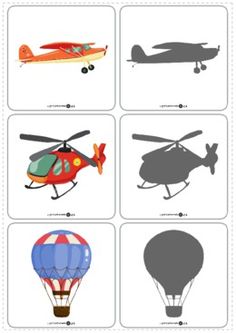 Połączyć środek transportu z cieniem.